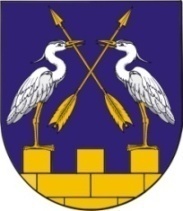 МО АДМИНИСТРАЦИЙЖЕ
«КОКШАЙСК СЕЛА АДМИНИСТРАЦИЙ»ПУНЧАЛЖЕ424915, Марий Эл Республик,  Звенигово район, Кокшайск села,   Почтовый  ур. 8.АДМИНИСТРАЦИЯ МО «КОКШАЙСКОЕ СЕЛЬСКОЕ ПОСЕЛЕНИЕ» ПОСТАНОВЛЕНИЕ424915, Республика Марий Эл, Звениговский район    с.Кокшайск   ул.Почтовая, 8.Тел(83645)6-82-21, факс 6-82-19. e-mail: kokshask.adm@yandex.ru,     ИНН/КПП 1203005905/120301001от 30 ноября 2015 года № 320Об утверждении нормативных затратна обеспечение функций  Администрациимуниципального образования «Кокшайское сельское поселение»В соответствии с пунктом 5 статьи 19 Федерального закона                              от 05.04.2013 г. № 44-ФЗ «О контрактной системе в сфере закупок товаров, работ, услуг для обеспечения государственных и муниципальных нужд», постановлением Администрации муниципального образования «Кокшайское сельское поселение» от 24 ноября 2015 г. № 309 «О порядке определения нормативных затрат на обеспечение функций муниципального органа муниципального образования «Кокшайское сельское поселение», руководствуясь пунктом 6.1 Положения об Администрации муниципального образования «Кокшайское сельское поселение», Администрация МО «Кокшайское сельское поселение»ПОСТАНОВЛЯЕТ:1. Утвердить нормативные затраты на обеспечение функций Администрации муниципального образования «Кокшайское сельское поселение», согласно приложению.2. Настоящее постановление подлежит размещению в единой информационной системе.3.  Контроль за исполнением пункта 1 настоящего постановления  возложить на ведущего специалиста-главного бухгалтера Администрации муниципального образования «Кокшайское сельское поселение».4.  Настоящее постановление вступает в силу с 1 января 2016 года. Глава администрации МО«Кокшайское сельское поселение»                                                 П.Н.Николаев